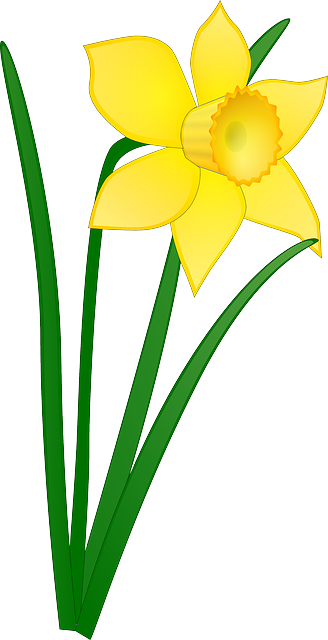 Dominion Cat Club Inc invite you to our Spring ShowWhere: 	Expressions Art Centre						836 Fergusson Drive, Upper HuttWhen: 	SATURDAY 28 AUGUST 2021This is an OPEN SHOW with club appointed handlers (except UTH) and will be held under the Rules and Bylaws of the New Zealand Cat Fancy Inc, and is open to Longhair and Shorthair Division pedigree cats and kittens, companion cats and kittens, domestic cats and kittens both longhair and shorthair.AWARDSNZCF Scoring will be as follows – Top 10 Entire Cats, Top 10 Entire Kittens, Top 10 N/S Cats, Top 10 N/S Kittens, Top 10 Domestic Cats/Kittens, Top 10 Companions Cats/Kittens.Club Scoring will be as follows – Subject to exhibit numbers, companion and domestic awards may be combined.Club Supreme will be as follows – The top cat/kitten from each section will be calculated on Top 10 points only.  In the event of a tie, a point for every cat beaten will be included in the calculations for the tied exhibits.JUDGESDominion Cat Club retains the right to amend the judging schedule if exhibit numbers are excessive for any one judge.  Exhibitors will be notified of any changes.ENTRIESENTRIES CLOSE 4 AUGUST 2021ENTRY CLERKJulie Hanning						Cheques payable to:  Dominion Cat Club Inc23 Robson Street					Direct Banking:  (ANZ) 010 553 0063079 00Stokes Valley						Reference:  your name x number of entries,Lower Hutt 5019					attach confirmation of payment with your entryEmail:  dominioncatclub@gmail.comPhone:   04 976 6910 / 027 346 0060Emergency Show Day Contact – Christine Ryan Phone: 027 776 5247FEES AND CHARGESENTRY FEES   - Pedigrees, Domestics and CompanionsRing One:	   $12 Entry Fee + $5 Benching Fee for first exhibit	$10 for each additional exhibitRing Two:	   $12 Entry Fee + $5 Benching Fee for first exhibit	$10 for each additional exhibitRing Three:	$12 Entry Fee + $5 Benching Fee for first exhibit	$10 for each additional exhibitRing Four:	  $12 Entry Fee + $5 Benching Fee for first exhibit	$10 for each additional exhibitSHOW TIMETABLEAll exhibitors must remain in the hall until vetting has been completed.  In cage vetting will take place as per NZCF Show Bylaw 9.3.No exhibits may be removed from the hall until the Show Manager has declared the show closed.  If you need to leave early, the early departure form can be downloaded from the NZCF site, filled in and sent to the Show Secretary prior to the show.GENERALCLUB MEMBERSHIP	$10.00 per personFEES	Non-members wishing to become members prior to this show should contact the Club	Secretary, Marie Pearce, phone (04) 938-8371, or email dominioncatclub@gmail.com CATALOGUES	$7.00 pre-paid		$10.00 on show dayADVERTISING	Full Page $10.00		Half Page $6.00	Please send your advert and fees with your entry.	The Show Manager reserves the right to refuse or remove any advertising material on or in	cages on Show Day.  No person is permitted to sell cats or kittens within the confines of the	hall.COVID 19		Please note that this show will only be run at Level One.  The Club will take allrequired precautions in respect of published guidelines, and should you have anyqueries or concerns please contact the Show Secretary direct.LARGE CAGES		Standard sized club cages will be provided free of charge.  Exhibitors are welcome to bringtheir own cages.  These MUST be brought to setup on Friday afternoon between 4.30 pmand 5.30 pm.  If you are bringing your own cage you must indicate the width of your cage onthe entry form.ROSETTE		Sponsorship of rosettes/sashes is available for Ring 3.  The cost will be $80 per Top Ten set.SPONSORSHIP		Your choice of colours and wording will be printed on them.  Please contact the ShowSecretary, Christine Ryan on 027 7765247, or email dominioncatclub@gmail.com.STUDENT JUDGES	Student judges, handlers and stewards may be on the floor doing practical assignments on	the day.  If you do not wish your cat/kittens to be included in a hands-on assignment please	notify the Entry Clerk on your entry form.HELPERS ON THE	Please indicate on your entry form if you are able to help on the day.  Morning tea and lunchDAY	will be provided for workers.CATERING		There will be tea and toast for breakfast ($2) but no other catering will be available to	exhibitors.NZCF MEMBERSHIP	To compete for NZCF National Annual Awards and Titles for your cat/kitten, you must firstFOR AWARDS	seek a minimum of Associate membership with NZCF.PRIZESRing One, Top 5 – All Exhibits	Sponsor’s Products Ring Two, Top 10 – All Exhibits	Outright WinsRing Three, Top 10 – All Exhibits	RibbonsRing Four, Top 10 - All Exhibits	Card OnlyOFFICE BEARERS AND SHOW COMMITEEShow Manager	Victoria SkinnerShow Secretary	Christine RyanHealth and Safety Officer	Christine RyanShow Committee	Marie Pearce, Julie Hanning, Bill Gray, Beryl Colley, David Colley, Hamish Martin,	Marion Petley, Lily Francis, Wendy PowellClub Secretary	Marie Pearce	113A Miramar North Road, Miramar, Wellington, phone (04) 938 8371General Rules, Regulations and InstructionsThe committee reserves the right to limit or refuse entries without explanation.Exhibits must be presented in a healthy condition free from disease and parasitic infestations such as fleas.  They must be bought to the show in a secure box or carry cage.  No exhibitors shall exhibit a cat/kitten which to his or her knowledge at the date of the show has been exposed to any infection or contagious illness within the period of twenty one days (21) or a period as specified by the NZCF rules to the date of the show.  No cat shall be exhibited if the exhibitor has had such illness in his/her cattery during that period.  Any exhibitor who in the opinion of the show committee shall have made a false declaration in respect of the above shall be liable to severe penalties under the powers of the Executive Council of the NZ Cat Fancy Inc.All cats and kittens must be vaccinated against FIE.ALL OWNERS SHOULD HAVE AVAILABLE A CURRENT VACCINATION CERTIFICATE FOR EACH EXHIBIT, TO BE PRODUCED UPON REQUEST.  KITTEN OWNERS MUST PRESENT A VACCINATION CERTIFICATE BEFORE RECEIPT OF ENVELOPE. The vaccination certificate must be older than 7 days.Vetting will be undertaken in cage.  Club appointed vet(s) will be in attendance to examine each exhibit and if in their written opinion is not fit to remain in the show hall they are to be withdrawn immediately and removed from the premises.  The vet’s decision is final.  Lamping facilities will be available.  EXHIBITS DECLARED UNFIT by the Veterinarian Surgeon will not be refunded any ENTRY FEES paid or payable.Refunds will be at the discretion of the Committee.Written replies will not be given to queries without the receipt of a Post-Paid-Self-Addressed-Envelope (PP-SAE).If you require a receipt for your entries before Show Day please enclose a PP-SAE.Please make sure that your cats and/or kittens claws (front and back) have been recently clipped, as per NZCF recommendations.  The club appreciates your consideration for the well-being of the handlers and judges.Cats and kittens exhibited at this show shall be bred by the exhibitor in whose name it is entered or shall have been transferred to the exhibitor prior to the date of the show.  Exhibits not transferred will be disqualified and all awards withdrawn.  NB.  If you are awaiting papers for your exhibit, seek the breeder or previous owners’ permission to exhibit under their name and we will acknowledge the fact that the exhibit is in your care.The vet or judges shall disqualify female cats that are obviously in kitten or entire male cats or kittens without both testicles palpable beyond the stomach wall.Kittens or cats that have been declawed, devoiced or received any cosmetic alteration shall not be eligible to be exhibited.Exhibitors are responsible for entering their exhibits in the correct classes.  Only those exhibits registered with the NZCF Inc are eligible to be entered into the registered pedigree section.  Each cat shall be clearly identified on the entry form provided by the club.  Such identification shall be:  Registration number and breed number of the exhibit and of the exhibits' sire and dam and the particulars shall be identical with those given on the registered form or transfer certificate.  If a cat is owned by more than one person, the names of all the owners shall be given on all entry forms (NZCF By-Law).Benching fees are charged on the first cat of each distinctive owner.  If an exhibit is co-owned with exhibitors already showing an exhibit individually, benching fees are due for that exhibit as well.  Different owners at the same address are classed as separate exhibitors and incurs separate benching fees.The judge’s decisions are final and no appeal against these will be entertained (Bona Fide clerical errors excluded).Whilst the club will endeavour to manage the show in accord with NZ Cat Fancy requirements and standards, the sole responsibility for the appropriate care, condition, on-going safety, well-being, and security of any exhibit and/or their owner’s carry cages shall remain solely and exclusively with the respective owners. The use of aerosol sprays is not permitted in the confines of the show hall after the arrival of the vet.  The use of powder is permitted in designated areas away from the benching cages.Plastic cage covers if used must be fixed to the cage door only.Any person (including children) behaving in an unseemly manner may be removed from the confines of the show hall.   Parents are responsible for supervising children.Any coloured bedding may be used - this must be clean, tidy and in a presentable condition.The Show Bylaws are available to download from the NZ Cat Fancy website www.nzcf.com.  Contact the EC Secretary secretary@nzcf.com OFFICIAL SCHEDULE OF REGISTERED CLASSES - PEDIGREEExhibitors are responsible for entering their exhibits in the correct classes.  Cats with titles must have these included on the entry form.  Example:  Champion or Premier.Junior Cat		Over 9 months but under 2 years on Show DayIntermediate Cat		Over 2 years but under 5 years on Show DaySenior Cat		Over 5 years but under 7 years on Show DayVeteran Cat		Over 7 years on Show DayBreed ClassesIn classes 1 - 74 exhibits complete against only those of the same colour or breed number and a separate class shall be provided for each colour or breed number.Type ClassesIn classes 101 - 173 Longhair exhibits compete against all other Longhair exhibits irrespective of breed number.  Shorthair exhibits similarly compete against all other Shorthairs.  Judging takes into account only the shape or TYPE of each exhibit, but not coat, colour, condition or eye colour.Official Schedule of Classes – Domestic & companionGuideLonghair:		Has a coat more than 3cm long and stands out from its body when brushed forward.  Hair on tail may stand out like a plume.Shorthair:		Is not easily brushed forward, may be flat and sleek or dense but not flowing.Kitten:		Where a kitten is 4 months and over but less than 9 months of age on day of show.  Cat:		Where a cat is 9 months of age or older on show day. All cats must be de-sexed (neutered or spayed).A cat or kitten entered in the Domestic Section of a show which has some known pedigree or, when benched, has a phenotype or appearance of any pedigree cat, will be transferred from the Domestic Section to the Registered Companion Section by the Show Secretary and/or the Show Manager in consultation with the exhibitor / owner / agent, with the registration number shown in the marked catalogue as “pending”.Domestic Cat and Kitten ClassesKittens                       4 - 9 monthsJunior Cat                  9 months - 2 yearsIntermediate Cat        2 - 5 yearsSenior Cat                 5 - 7 yearsVeteran Cat               7+ yearsOverall Best of Colour (colours on separate sheet)Overall Best Child’s Pet (owner under 16 years)Overall Best Groomed and ConditionedOverall Most Unusually Marked Overall Best TemperamentCompanion Cats and Kittens ClassesKittens                       4 - 9 monthsJunior Cat                  9 months - 2 yearsIntermediate Cat        2 - 5 yearsSenior Cat                 5 - 7 yearsVeteran Cat               7+ yearsBest Eye ColourBest TemperamentBest Groomed and ConditionedALL COMPANIONS & DOMESTICS MUST BE DESEXED REGARDLESS OF AGERING ONERING TWORING THREERING FOURAll Longhair ExhibitsAll Shorthair ExhibitsAll Companion ExhibitsAll Domestic ExhibitsLyall PayneOtakiSue FordHamiltonDavid CrymbleNgaruawahiaSam Pratt, WellingtonEmma Kimberley, Palm NorthSam Pratt, WellingtonSam Pratt, WellingtonHall Opens 7.00amAll exhibits must be benched by 8.00am (no late exhibits will be allowed)Vetting7.30am – 8.15amJudging Commences 8.30amShow Closes 4.30pm (approx)MaleClass NoFemaleClass NoNeuterClass NoSpayClass NoOpen Cat (Challenge)1214161Junior Cat2224262Intermediate Cat3234363Senior Cat4244464Veteran Cat5254565Open Kitten11315171Kitten (4 - 6 months)12325272Kitten (6 - 9 months)13335373MaleClass NoFemaleClass NoNeuterClass NoSpayClass NoOpen Type Cat101121141161Open Type Kitten111131151171